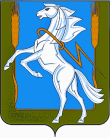 СОВЕТ ДЕПУТАТОВ ПОЛЕТАЕВСКОГО  СЕЛЬСКОГО ПОСЕЛЕНИЯСОСНОВСКОГО  МУНИЦИПАЛЬНОГО  РАЙОНА  ЧЕЛЯБИНСКОЙ ОБЛАСТИРЕШЕНИЕот «29» октября 2015 года № 58«Об особенностях составления и утверждения проекта бюджета Полетаевского сельского  поселения на 2016 год и о приостановлении отдельных статей Положения «О бюджетном процессе в Полетаевском сельском поселении» Руководствуясь Федеральным законом от 30.09.2015 N 273-ФЗ «Об особенностях составления и утверждения проектов бюджетов бюджетной системы Российской Федерации на 2016 год, о внесении изменений в отдельные законодательные акты Российской Федерации и признании утратившей силу статьи 3 Федерального закона «О приостановлении действия отдельных положений Бюджетного кодекса Российской Федерации», Совет депутатов Полетаевского сельского поселения  РЕШАЕТ:Приостановить до 1 января 2016 года действие пункта 2 главы 12  раздела 2, Положения «О бюджетном процессе в Полетаевском сельском поселении»;Установить, что в 2015 году и.о. Главы Полетаевского сельского поселения вносит на рассмотрение и утверждение в Совет депутатов Полетаевского сельского поселения проект решения о бюджете Сосновского муниципального района на 2016 год не позднее 15 ноября 2015 года.Настоящеерешение вступает в силу со дня его официального опубликования.Председатель Совета депутатовПолетаевского сельского поселения                                                          С.О.Башлыков